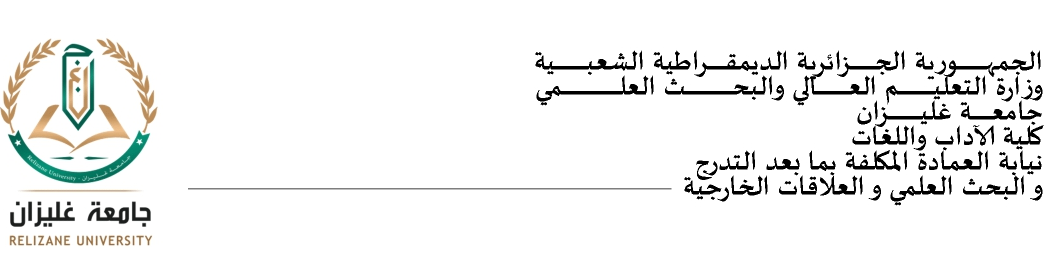 مهام اللجنة العلمية التعريف: اللجنة العلمية هو هيئة استشارية تُنشأ على مستوى القسم المهام والصلاحيات:تبدي اللجنة العلمية الآراء والتوصيات فيما يأتي:برنامج التكوين والتأهيل في الخارج للأساتذة.كل المسائل ذات الطابع العلمي أو البيداغوجي تماشيا مع توجيهات رئاسة الجامعة. مشاريع إنشاء أو حل الأقسام ووحدات ومخابر البحث بما يتماشى مع أهداف الكلية والجامعة.مشاريع تأهيل التكوينات الجديدة، وهذا من خلال مراعاة مدى تماشي عروض الأقسام مع التوجهات العامة للكلية والجامعة. ومن جهة أخرى يدرس المجلس حوصلة التكوينات الجارية في التدرج ويعطي رأيه وتوصياته حول مستقبلها.مشاريع تأهيل التكوينات الجديدة (المدارس الدكتورالية، الدكتوراه)، وهذا من خلال مراعاة مدى تماشي العروض مع المخطط السنوي والمرحلي للتكوين في الكلية والجامعة. ومن جهة أخرى يدرس المجلس حوصلة التكوينات الجارية في ما بعد التدرج ويعطي رأيه وتوصياته حول إعادة تأهيلها أو تجميدها أو غلقها.تقييم ومتابعة إعادة تسجيل الطلبة فيما بعد التدرج.لجان مناقشة الأطاريح ومذكرات التخرج، ويحدد عدد أعضائها وصفاتهم في اللجنة بالنظر إلى مؤهلاتهم العلمية.  برامج التبادل والتعاون الوطنية والدولية، ويبدي رأيه ويقدم توصياته في شروط وأشكال برامج التعاون بين الكلية والجهات الأخرى، و في تشكيلة الفرق التي تنفذ عمليات التعاون وانتمائها، وهذا بالنظر إلى مؤهلاتها العلمية والتقنية. البطاقات التقنية للتظاهرات العلمية للقسم.